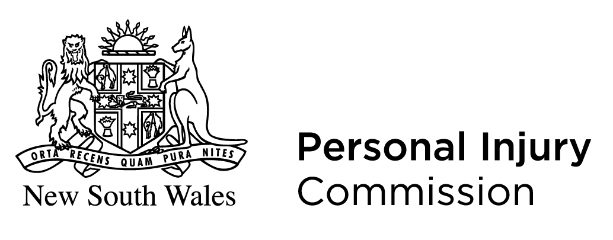 Direction for Production – This is the approved form for directing a person to produce documents to the Personal Injury Commission.Claimant:Matter number: Insurer:Filed by (firm or organisation):Phone Number:                                                 Email Address:This direction is filed by:           Claimant                                                            Insurer                             Claimant’s legal representative                      Insurer’s legal representative  Section 1: Notice to producer Issued to:Name:Address: Production of documents Unless the President otherwise orders, you are directed to produce to the Personal Injury Commission the documents described below which are in your possession or control: Productions of copiesYou must produce clear sharp copies of original documents unless otherwise requested. Return dateThe documents must reach the Commission by: Date (DD/MM/YY)Section 2: Proposed access to documents First access to the                                                                       for              days (no more than 7 day) after the return date. Other parties may access the documents for the same length of time as the first time access party, once the first access period has expired. (Office use only) -Section 3: Authorisation to Reduce Time for Service This direction can be served no later than                am/pm on                       DD/MM/YY(Office use only) – Section 4: Approval to issueIssued under the delegation of the President This direction for production